PENGARUH SELF-REGULATED LEARNING TERHADAP PROKRASTINASI AKADEMIK MAHASISWA JURUSAN PENDIDIKANEKONOMIGusti Putu Ngurah DarmawanJurusan Pendidikan Ekonomi, Fakultas Ekonomi Universitas Pendidikan Ganesha Singaraja, Indonesiae-mail : ngurah.darmawan@yahoo.comAbstrakPenelitian ini bertujuan untuk mengetahui pengaruh dan besarnya pengaruh self-regulated learning terhadap prokrastinasi akademik mahasiswa Jurusan Pendidikan Ekonomi. Penelitian ini  termasuk dalam jenis penelitian kausal. Populasi dalam penelitian ini adalah mahasiswa Jurusan Pendidikan Ekonomi dari angkatan tahun 2013 sampai 2016 yang berjumlah 337 orang, sedangkan sampel dalam penelitian   ini   berjumlah 183 orang dengan teknik pengambilan sampel proportionate stratified random sampling. Data dikumpulkan dengan menggunakan kuesioner dan  dianalisis menggunakan analisis regresi linier sederhana dengan bantuan program  statistical package for  social sciences (SPSS) for windows versi 16. Hasil penelitian menunjukkan bahwa: self-regulated learning tidak berpengaruh secara signifikan terhadap prokrastinasi akademik ditunjukkan dari nilai thitung   < ttabel (-2.430 < 1.653), dengan besarnya pengaruh self-regulated learning terhadap prokrastinasi akademik yaitu sebesar 2,6%.Kata Kunci : self-regulated learning, prokrastinasi akademikAbstractThis study aims to determine the influence and magnitude of the influence of self-regulated learning on academic procrastination of students of the Department of Economic Education.This research belongs to causal  research.  Population in  this  research  is  student  of  Economic Education Departement from generation year 2013 until 2016 which amounted to 337 people, While the sample in this study amounted to 183 people with sampling technique proportionate stratified random sampling. Data were collected by using questionnaires and analyzed using simple linear regression analysis with the help of statistical package for social sciences (SPSS) program for windows version 16. The results showed that: self- regulated learning has no significant effect on academic procrastination shown from tcount  <ttabel, with magnitude of the influence of self-regulated learning on academic procrastination of 2.6%.Keywords: self-regulated learning, academic procrastinationPENDAHULUANMahasiswa merupakan peserta didik yang mengikuti kegiatan pembelajaran  dalam  bidang  akademik di setiap perguruan tinggi. Berdasarkan UU No. 12 Tahun 2012 Pasal 13 Ayat 1, Mahasiswa merupakan anggota sivitas akademika yang secara usia telah memasuki  tahapan  dewasa  dan memiliki kesadaran diri dalam mengembangkan kemampuan di perguruan tinggi untuk menjadi tenagaahli dan professional. Mahasiswa yang mempunyai kualitas Sumber Daya Manusia (SDM) yang unggul dapat ditunjukkan dengan perilaku disiplin, kreativitas, maupun etos kerja yang tinggi dalam mengerjakan tugas dan kewajibannya selama mengikuti proses pembelajaran  di  perguruan  tinggi. Dalam proses pembelajaran yang dilakukan, mahasiswa diharuskan untuk mengikuti perkuliahan sesuai apa yang sudah  ditetapkan  oleh  setiap  dosenyang mengajar yaitu dari kehadiran sampai pengumpulan tugas kuliah. Apabila seorang mahasiswa memiliki konsep belajar yang baik maka seorang mahasiswa tidak akan melakukan penundaan dalam melaksanakan kuliahnya. Prokrastinasi berasal dari bahasa Latin yaitu procrastinare. Kata procrastinare merupakan kata yang terbentuk dari awalan pro yang berarti bergerak maju dan akhiran crastinus yang   berarti   mempunyai   hari   esok Burka dan Yuen (2008), jika digabungkan, kata procrastinare berarti menunda untuk hari berikutnya. Prokrastinasi dapat diartikan perilaku yang sering menunda-nunda baik tugas maupun pekerjaan yang seharusnya dikerjakan sesuai dengan waktu yang telah  ditetapkan,  pelaku  yang melakukan proktastinasi disebut prokrastinator. Menurut M. N. Ghufron (2003), “pengertian prokrastinasi dapat dipandang dari berbagai batasan tertentu, yaitu (1) prokrastinasi hanya sebagai perilaku penundaan, yaitu bahwa setiap perbuatan untuk menunda dalam mengerjakan tugas disebut sebagai prokrastinasi, tanpa mempermasalahkan tujuan serta alasan penundaan yang dilakukan; (2) prokrastinasi  sebagai  suatu  kebiasaan atau pola perilaku yang dimiliki individu, yang  mengarah  kepada  trait (kebiasaan), penundaan yang dilakukan sudah merupakan respon tetap yang selalu dilakukan seseorang dalam menghadapi tugas, biasanya disertai oleh  adanya  keyakinan  –  keyakinan yang irasional; (3) prokrastinasi sebagai trait (kebiasaan)    yang melibatkan komponen  –  komponen  perilaku maupun struktur mental lain yang saling terkait yang dapat diketahui secara langsung maupun tidak langsung”. Perilaku  menunda-nunda  pekerjaan atau tugas pernah dialami oleh banyak orang,   mulai   dari   seorang   pekerja, siswa atau mahasiswa. Akan tetapi, banyak prokrastinator tidak menyadari ketika mereka melakukan prokrastinasi. Hal tersebut dikarenakan, pelaku melakukan prokrastinasi untuk menghindari    perasaan    yang    tidakmenyenangkan, sehingga memilih menunda pekerjaan tersebut dan melalukan aktivitas lain yang memberikan kesenangan.Prokrastinasi dapat terjadi pada semua  area  pekerjaan,  salah  satunyaterjadi pada area akademik. Prokrastinasi pada area akademik padaumumnya terjadi pada pelajar atau mahasiswa. Menurut Husetiya (2010), “prokrastinasi    akademik    merupakanpenundaan yang dilakukan secara sengaja     dan     berulang-ulang     baikmemulai maupun menyelesaikan tugas yang    berhubungan    dengan    bidangakademik”. Menurut Ying dan Wei (2012), “perilaku prokrastinasi sudah sering  dijumpai  baik  dalam  kehidupansehari-hari maupun di lingkungan akademik, salah satunya di lingkungankampus”. Fenomena prokrastinasi yang terjadi di lingkungan kampus sering disebut  dengan  perilaku  prokrastinasiakademik. Menurut Ghufron (2003) “prokrastinasi   akademik   adalah   jenispenundaan yang  dilakukan pada jenis tugas formal yang berhubungan dengan tugas     akademik,     misalnya     tugaskampus atau tugas kursus”. Dari pendapat kedua para ahli di atas, dapatdiambil simpulan bahwa prokrastinasi akademik adalah penundaan yang dilakukan  di  bidang  akademik  secarasengaja dan berulang-ulang seperti menunda  mengerjakan  tugas,  belajaruntuk menghadapi ujian, kehadiran dalam   kelas.   Disamping   itu,   pelakuprokrastinasi lebih memilih untuk melakukan aktivitas yang lebih menyenangkan  daripada  mengerjakantugas akademik sehingga menimbulkan akibat   negatif   atau   kerugian   padapelaku itu sendiri.Menurut Ferrari (dalam Ghufron,2011) tingkat prokrastinasi akademik dapat  diukur  dengan  empat  dimensiyaitu  penundaan  dalam  memulai  danmenyelesaikan tugas dengan indikator (1) menunda untuk memulai mengerjakan tugas, (2) menunda atau mengulur waktu dalam menyelesaikan pekerjaan.     Keterlambatan dalam mengerjakan tugas dengan indikator (1) memerlukan  waktu  yang   lebih  lamadalam mengerjakan, (2) tidak memperhitungkan waktu dalam menyelesaikan tugas.    Kesenjangan waktu antara rencana dengan kinerja dengan indikator (1) keterlambatan memenuhi  deadline,  (2)  ketidak sesuaian rencana dengan tindakan. Kecenderungan untuk melakukan aktivitas   lain   daripada   mengerjakan atau menyelesaikan tugas dengan indikator (1) meninggalkan tugas untuk melakukan  aktivitas  lain,  (2) mengerjakan tugas sambil melakukan aktivitas lain.Menurut Solomon dan Rothblum(1984:504), “prokrastinasi terjadi secara merata dalam enam area fungsi akademis  yaitu  tugas  mengarang, belajar untuk menghadapi ujian, membaca, tugas administrasi, menghadiri pertemuan dan kinerja akademik secara keseluruhan”. Selanjutnya keenam area fungsi prokrastinasi akademik tersebut dijelaskan oleh Ghufron (2003) yaitu tugas mengarang, meliputi penundaan melaksanakan kewajiban atau tugas menulis, misalnya menulis makalah, laporan atau tugas mengarang lainnya, tugas belajar untuk menghadapi ujian, misalnya menunda dalam memepersiapkan bahan materi untuk menghadapi ujian seperti ujian mingguan, ujian tengah semester, dan ujian akhir semester, tugas membaca, meliputi adanya penundaan untuk membaca buku atau referensi yang berkaitan dengan tugas akademik yang diwajibkan, tugas administrasi, meliputi menyalin  catatan,  presensi, peminjaman buku dan administrasi awal perkuliahan, menghadiri pertemuan, meliputi penundaan atau terlambat masuk kelas atau pelajaran, pertemuan kelompok, dan pertemuan lainnya, kinerja akademik secara keseluruhan, meliputi kewajiban mengerjakan atau menyelesaikan tugas – tugas akademik secara keseluruhan.Dampak  negatif  prokrastinasi akademik  pada  mahasiswa  dibuktikandengan  menurunnya  motivasi  belajar,tidak   teraturnya   jadwal   belajar   dan sering  tidak  hadir  dalam  perkuliahan.Jika hal tersebut terus dilakukan dan menjadi sebuah kebiasaan pada diri mahasiswa, maka akan berdampak buruk terhadap mahasiswa seperti penurunan prestasi akademik, terlambat dalam menyelesaikan studi dan pada akhirnya terancam dikeluarkan.Menurut         Ghufron         danRisnawati  (2011),  prokrastinasi akademik dipengaruhi oleh dua faktor yaitu faktor dari dalam individu (internal) dan  eksternal.  Faktor  internal merupakan faktor yang muncul dari dalam diri individu berupa sikap pengaturan diri dalam belajar atau biasa disebut dengan self-regulated learning. Prokrastinasi tidak akan dilakukan apabila  seorang  mahasiswa  tersebut bisa mengatur dirinya sendiri dalam belajar yang disebut self-regulated learning. self-regulated learning dan prokrastinasi  akademik.  Self  – regulation pertama kali dikemukakan oleh Bandura dari teori belajar sosial dalam tingkah laku. Menurut Bandura (1997), “self–regulation adalah kemampuan manusia sebagai pribadi yang dapat mengatur diri sendiri, mempengaruhi tingkah laku dengan mengatur lingkungan, menciptakan dukungan kognitif, mengadakan konsekuensi bagi tingkah lakunya sendiri”. Kemampuan kecerdasan untuk berfikir simbolik menjadi sarana yang kuat untuk menangani lingkungan, misalnya dengan menyimpan pengalaman (dalam ingatan) dalam wujud verbal dan gambaran imajinasi untuk kepentingan tingkah laku pada masa yang akan datang.Istilah self – regulation yang digunakan  dalam  belajar  dikenal sebagai self-regulated learning. Zimmerman  (2008)  mendefinisikan “self-regulated learning sebagai proses dimana siswa mengaktifkan dan mengendalikan kognisi, perilaku dan perasaan yang secara sistematis berorientasi pada pencapaian tujuan”. Keberhasilan seorang siswa atau mahasiswa dalam menjalani proses pendidikannya dipengaruhi oleh beberapa faktor, selain faktor IQ (Intelligence  Quotient),  terdapat  faktorlain yang dapat mempengaruhi keberhasilan  seseorang  dalam mencapai prestasi yang optimal yaitu self-regulation.Menurut Wolters,  Pintrich  danKarabenick (2003:5), “self-regulated learning adalah proses konstruktif aktif dimana  peserta  didik  menetapkan tujuan  pembelajaran,  kemudian mencoba untuk mengatur, dan mengendalikan aspek self-regulated learning (kognisi, motivasi, dan perilaku)”. Self-regulated learning menggabungkan banyak hal tentang belajar efektif seperti pengetahuan, motivasi, dan perilaku disiplin diri. Peserta didik yang belajar dengan regulasi  diri  dengan  baik  dapat mengenal  dirinya  sendiri  dan bagaimana  cara  mereka  belajar. Peserta didik dapat mengetahui gaya pembelajaran yang cocok untuk dirinya, sehingga dapat memecahkan permasalahan   dan   kesulitan   belajar yang dialami. “Self-regulated learning memiliki pengaruh yang sangat penting dalam dunia pendidikan terutama bagi mahasiswa ketika mereka lulus dan terjun dalam dunia kerja” (Zimmerman,2008: 66).Berdasarkan  dari  pendapat ketiga para ahli di atas, maka dapat ditarik simpulan bahwa self-regulated learning adalah proses pembelajaran individu yang dilakukan secara mandiri dan terencana dalam menyusun serangkaian aktivitas belajar sesuai dengan tujuan yang sudah ditetapkan sebelumnya. Setelah tujuan tercapai, kemudian dilanjutkan dengan mengevaluasi hasil untuk dapat diperbaiki dan ditingkatkan agar mencapai  hasil  yang  optimal dikemudian hari. Mahasiswa yang memiliki self-regulated learning akan mampu mengatur waktu  dalam membagi kegiatan kuliah maupun melakukan aktivitas lain, karena telah memiiliki rencana dan prioritas dalam melakukan  aktivitas  yang  akan dilakukan.  Menurut  Wolters,  Pintrich, dan Karabenick (2003) tingkat self- regulated learning akan diukur berdasarkan   tiga   dimensi   yaitu   (1)strategi kognitif meliputi membuat rencana dan tujuan belajar, melakukan evaluasi hasil belajar dan adanya usaha dalam memahami materi. (2) Strategi motivasi  meliputi  pemberian konsekuensi dalam belajar, adanya usaha dan keyakinan dalam belajar. (3) Strategi perilaku meliputi usaha dalam proses  belajar  dan  usaha  dalam meminta bantuan dalam belajar.Sikap       mahasiswa       yang memiliki  self-regulated  learning  dapatdiamati  dari  tindakan  atau  perbuatanyang  mengarah  pada  tercapainya tujuan belajar. Montalvo dan Torres (2004) mengemukakan karakteristik mahasiswa yang memiliki self-regulated learning tinggi yaitu mahasiswa akan terbiasa dalam menggunakan strategi kognitif (pengulangan, elaborasi, dan organsisai) yang dapat membantu mahasiswa dalam mengikuti proses pembelajaran, mahasiswa akan belajar untuk merencanakan, mengontrol, dan mengarahkan perilaku serta emosi yang dimilikinya untuk mencapai tujuan personal yang sudah direncanakan, menunjukkan motivasi dan emosi yang adaptif, yang digambarkan melalui tingginya keyakinan diri secara akademik, memiliki tujuan belajar, mengembangkan emosi positif terhadap tugas, memiliki kemampuan untuk mengontrol dan memodifikasinya, serta menyesuaikan   diri   dengan   tuntutan tugas dan masalah akademik yang dihadapi, mampu merencanakan, mengontrol waktu, memiliki usaha terhadap penyelesaian tugas, mengerti bagaimana menciptakan lingkungan belajar yang menyenangkan, seperti mencari  tempat  belajar  yang  sesuai atau mencari bantuan dari dosen dan teman jika menemui kesulitan, menunjukkan usaha yang besar untuk berpartisipasi dalam mengontrol, mengatur  tugas–tugas akademik,  iklim dan struktur belajar, mampu melakukan strategi disiplin, yang bertujuan menghindari gangguan internal dan eksternal, menjaga konsentrasi, usaha, dan motivasi selama menyelesaikan tugas. Mahasiswa yang memiliki self- regulated     learning     akan     mampumengarahkan dirinya saat belajar, membuat perencanaan, mengorganisasikan materi, mengarahkan diri sendiri dan mengevaluasi diri sendiri dalam proses belajar. Semakin baik pengaturan diri yang  dilakukan  oleh  seorang mahasiswa maka akan menurunkan sikap prokrastinasi akademik yang dilakukan.Berdasarkan    hasil    penelitian awal yang dilakukan kepada mahasiswaJurusan         Pendidikan         EkonomiUniversitas Pendidikan Ganesha, ditemukan  bahwa  mahasiswa melakukan penundaan terhadap tugas, belajar, kehadiran di kelas maupun kegiatan lain yang berhubungan dengan akademik.  Alasan  mahasiswa melakukan  prokrastinasi  cukup beragam, mulai dari kurangnya kemampuan dalam membagi waktu antara kuliah dengan berorganisasi, sehingga mengalami kelelahan dan tugas  menjadi  tertunda  untuk dikerjakan, disisi lain ada mahasiswa yang baru mengerjakan menunggu moodnya  bagus  dan  memilih melakukan aktivitas lain yang lebih menyenangkan.  Mahasiswa  juga memilih menunda tugas karena menunggu jawaban dari mahasiswa lainnya. Hal ini berimbas terhadap hasil tugas yang dikerjakan tidak maksimal.Prokrastinasi akademik yang sering  dialami  oleh  mahasiswa  lebihbanyak dilakukan terhadap tugas kuliah,alasan mahasiswa melakukan hal tersebut karena merasa masih cukup batas waktu untuk mengerjakannya, akan tetapi di waktu yang sama, tugas yang diberikan dosen juga semakin banyak, sehingga saat mendekati deadline banyak tugas yang belum selesai  dikerjakan.  Mahasiswa mengaku menggunakan sistem kebut semalam untuk menguasai materi ujian, walaupun cara ini sering digunakan namun materi yang dipelajari menjadi kurang dapat dimengerti dengan baik.Pentingnya  penelitian  ini karena individu dapat mengetahui pengaruh antara self-regulated learning dengan prokrastinasi akademik, karenakenyataannya  di  lapangan menunjukkan bahwa mahasiswa yang melakukan prokrastinasi akademik membuat waktu pengerjaan tugas menjadi lebih panjang atau lama. Selain itu mahasiswa juga mengerjakan tugas dengan tergesagesa. Meskipun pengerjaan tugas selesai tepat pada waktunya, namun hasil yang didapat tidak optimal.Berdasarkan     latar     belakang permasalahan  di  atas,  peneliti  tertarikuntuk mengetahui lebih dalam tentangprokrastinasi akademik yang dilakukan mahasiswa Jurusan Pendidikan Ekonomi. Oleh karena itu, penelitian ini berjudul “pengaruh self-regulated learning  terhadap  prokrastinasi akademik mahasiswa Jurusan Pendidikan  Ekonomi”.  Rumusan masalah dari latar belakang tersebut yaitu apakah self-regulated learning berpengaruh terhadap ptokrastinasi akademik, seberapa besar pengaruh self-regulated learning terhadap prokrastinasi akademik mahasiswa Jurusan Pendidikan Ekonomi.Manfaat  yang  diharapkan  dari penelitian  ini  ada  dua  yaitu  manfaatteoritis   dan   manfat   praktis.   Manfaatteoritis dari penelitian ini adalah memperkaya kajian ilmiah mengenai faktor–faktor yang mempengaruhi prokrastinasi akademik, penelitian ini diharapkan dapat memberikan sumbangan refrensi dan masukan apabila akan dikembangkan untuk penelitian yang lebih lanjut. Manfaat praktis yang diharapkan dari penelitian ini yaitu bagi peneliti hasil penelitian ini diharapkan dapat  dijadikan salah satu referensi bagi para peneliti sebagai bahan  untuk  mendalami  objek penelitian yang sejenis, bagi mahasiswa hasil penelitian ini diharapkan memberikan masukan bagi mahasiswa untuk dapat mengurangi perilaku prokrastinasi akademik dengan cara menerapkan self-regulated learning, sehingga mahasiswa memiliki perencanaan dan strategi yang baik dalam menjalankan kegiatan akademik dan non akademik, bagi undiksha hasil penelitian  ini  diharapkan  memberikansebuah informasi dan sumbangan penelitian mengenai prokrastinasi akademik yang terjadi pada mahasiswa, sehingga menjadi pertimbangan dalam menentukan strategi untuk dapat mengurangi prokrastinasi akademik.METODEPendekatan yang digunakan dalam penelitian ini menggunakan pendekatan   kuantitatif,   karena   data yang diperoleh akan diwujudkan dalam bentuk  angka  dan  dianalisis berdasarkan statistik. Menurut Sugiyono (2013:14), “pendekatan kuantitatif digunakan untuk meneliti populasi atau sampel tertentu dengan menggunakan teknik pengambilan sampel yang dilakukan secara acak”. Pengumpulan data menggunakan instrumen analisis yang bersifat statistik, dengan tujuan menguji hipotesis yang ditetapkan.Penelitian ini bersifat asosiatif kausal  yang  bertujuan  untuk  mengujipengaruh satu variabel bebas  terhadapvariabel terikat, dimana penelitian ini mencari pengaruh variabel bebas self- regulated learning (X) terhadap variabel terikat prokrastinasi akademik (Y).Berdasarkan data yang didapat populasi  dalam  penelitian  ini  adalahmahasiswa       Jurusan       PendidikanEkonomi angkatan tahun 2013 sampai tahun    2016    yang    berjumlah    337mahasiswa.       Teknik       pengambilansampel  yang  digunakan  dalam penelitian ini adalah proportionate stratified random sampling.Dalam pengambilan sampel dimana sampel  diambil  secara  acak   namundengan memperhatikan strata atau tingkatan  yang  ada  dalam  populasi.Ukuran  sampel  ditentukan menggunakan cara yang dikemukakan oleh  Slovin  berdasarkan  pada  asumsipopulasi.  Rumus  pengukuran sampelnya adalah sebagai berikut.e	=persen                   kelonggaran ketidaktelitian  karena kesalahan  pengambilan sampel yang masih dapat ditolerir atau yang diinginkan misalnya 5%.Dengan perhitungan rumus yang dilakukan maka diperoleh jumlah pengambilan sampel dalam satu angkatan adalah untuk mahasiswa angkatan tahun 2013 sebanyak         37 mahasiswa, mahasiswa angkatan tahun2014 sebanyak 54 mahasiswa, untuk mahasiswa    angkatan    tahun    2015sebanyak   49   mahasiswa   dan   untukmahasiswa angkatan tahun 2016 sebanyak  43 mahasiswa.Jenis    data    yang    digunakandalam penelitian ini adalah data kuantitatif yaitu data berupa angka dan sumber data yang digunakan yaitu data primer dan sekunder. Data primer didapat   melalui   hasil   angket   yang disebar kepada responden. Data sekunder yaitu data berupa absensi untuk mengetahui jumlah seluruh mahasiswa Jurusan Pendidikan Ekonomi. Metode pengumpulan data dalam penelitian ini adalah menggunakan angket atau kuesioner. Penyebaran kuesioner ini dilakukan secara langsung dengan memberikan kuesioner yang berisi daftar pertanyaan yang telah disusun kepada responden yaitu mahasiswa Jurusan Pendidikan Ekonomi. Penelitian ini menggunakan instrumen berupa kuesioner. Skala yang digunakan  dalam  penyusunan kuesioner adalah Skala Likert dengan satuan  ukur  ordinal.  Instrumen penelitian disusun dan dikembangkan sendiri oleh peneliti, sehingga perlu diuji validitas dan reliabilitas.Menurut   Murti   dan   Salamah(2006:65),  “validitas  menunjukkan sejauh  mana  ketepatan,  kesesuaian,atau    kecocokan    suatu    alat    untuk=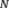 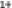 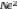 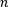 Keterangan :Prasetyo dan Jannah(2008)                        (1)mengukur apa yang akan diukur”.Uji validitas instrumen menggunakan teknis analisis    korelasi    product     momentn         = ukuran sampelN         = ukuran populasipearson   dan   menggunakan   bantuanSPSS     16,0     for     windows     untuk memudahkan mengolah data penelitian.“Uji   validitas   diperoleh   dengan   caramengkorelasikan setiap skor dengan total skor  indikator  variabel,  kemudian hasil korelasinya dibandingkan dengan nilai kritis pada signifikan 0,05” (Sugiyono, 2013). Syarat minimum instrumen penelitian dikatakan valid apabila    nilai                  >            .    Uji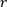 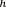 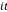 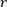 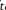 reliabilitas adalah pengujian instrument penelitian yang diguanakn untuk mengetahui  tingkat  ketepatan, ketelitian, atau keakuratan yang ditunjukkan  oleh  instrument pengukuran.  Menurut  Murti  dan Salamah (2006:65), “reliabilitas menunjukkan konsistensi atau kemantapan penggunaan alat ukur dalam   penelitian,   baik   ditinjau   dari waktu  ke  waktu  maupun  dari  kondisi satu dengan kondisi yang lain”. Uji reliabilitas di hitung dengan koefisien alpha cronbach menggunakan program SPSS 16,0 for windows. Kriterianya, jika nilai alpha cronbach lebih besar dari 0,6 menunjukkan reliabilitas yang buruk, apabila nilai alpha berkisar 0,7 menunjukkan reliabilitas dapat diterima dan nilai alpha diatas 0,8 menunjukkan reliabilitas yang baik.Teknik     analisis     data     yang digunakan  dalam  penelitian  ini  adalahregresi linier sederhana. Analisis regresisederhana  digunakan  untuk memprediksi   atau   menguji   pengaruh satu   variabel   bebas   atau   variabelindependen  terhadap  variabel  terikat atau variabel dependen.Rumus  yang  dapat  digunakan sebagai   perhitungan   analisa   regresilinear     sederhana     adalah     sebagaiberikut.Y = a + bX+                    Sugiyono, (2012) (2) Keterangan:Y         = Nilai yang diramalkan a         = Konstanstab         = Koefesien regresiX         = Variabel bebas                      = Nilai ResiduTeknik pengujian hipotesis yang digunakan  yaitu  uji  t.  Uji  t  digunakanuntuk  mengetahui  besarnya  pengaruhsatu  variabel  bebas  yang  terdiri  dari self-regulated    learning    (X)    secara individual dalam menerangkan variabel terikat yaitu prokrastinasi akademik (Y).HASIL DAN PEMBAHASAN HasilHasil penelitian ini menunjukkan bahwa    data    yang    diolah    denganmenggunakan   spss      secara   parsialyaitu mengenai     pengaruh self- regulated  learning  terhadap prokrastinasi akademik Mahasiswa Jurusan Pendidikan Ekonomi dalam bentuk  hasil  uji  T  yang  dapat  dilihat pada tabel 1.Tabel 1. Hasil Uji T Untuk Variabel Self-regulated learningStandardizedUnstandardized CoefficientsCoefficientsModelB                     Std. Error        BetaT             Sig.1           (Constant)                26.604                 2.989                                       8.900             .000Self-RegulatedLearning-.228                   .094                    -.178         -2.430             .016Berdasarkan tabel 1, menunjukkan bahwa variabel Self- Regulated Learning tidak berpengaruh secara  signifikan  terhadap Prokrastinasi Akademik, karena nilai thitung  = -2.430 < ttabel    = 1.653  atau  p- value = 0.016 > α = 0.05 maka H0 diterima.      Oleh   karena   itu,   makadapat   disimpulkan   bahwa   variabel self-regulated learning tidak memiliki pengaruh yang signifikan terhadap prokrastinasi akademik mahasiswa Jurusan Pendidikan Ekonomi.Besarnya       pengaruh       self- regulated          learning          terhadapprokrastinasi    akademik    mahasiswaJurusan Pendidikan Ekonomi. Untuk mengetahui besarnya pengaruh self- regulated learning terhadap prokrastinasi akademik, maka dapat digunakan          analisis          koefisien(Adjusted R Square) dapat dilihat pada tabel 2.Tabel 2. Hasil Perhitungan Koefisien Determinasi (Adjusted Rsquare)Model                    R         R SquareAdjusted R SquareStd. Error of theEstimate1                              .178a                     .032                     .026                           5.33017Berdasarkan hasil analisis pada tabel 2 dengan menggunakan program SPSS 16.0 for windows menunjukkan bahwa   besarnya   pengaruh   variabel self-regulated  learning  terhadap variabel  prokrastinasi  akademik sebesar 0,026 sehingga besarnya sumbangan pengaruh untuk variabel self-regulated learning (X) terhadap prokrastinasi akademik (Y) adalah sebesar 2,6 %. Hal ini berarti prokrastinasi akademik mahasiswa Pendidikan Ekonomi  sebesar    2,6 %dipengaruhi  oleh  variabel  self- regulated learning  sedangkan sisanya sebesar   97,4   %   dipengaruhi   oleh faktor lain yang tidak termasuk dalam penelitian ini.Berdasarkan hasil     analisis data, untuk mengetahui persamaan regresi pengaruh     self-regulated learning terhadap prokrastinasi akademik mahasiswa Jurusan Pendidikan Ekonomi digunakan nilai unstandardized coefficients beta dapat dilihat pada tabel 3.Tabel 3. Hasil Uji Analisis Regresi Linier SederhanaStandardizedUnstandardized CoefficientsCoefficientsModelB                     Std. Error        BetaT             Sig.1           (Constant)                26.604                 2.989                                       8.900             .000Self-RegulatedLearning-.228                   .094                    -.178         -2.430             .016Berdasarkan hasil analisis pada tabel 3 dengan mengunakan program SPSS 16.0 for windows dapat dibuat persamaan garis regresi. Persamaan garis regresi yang dapat dibuat untuk menggambarkan pengaruh self- regulated learning terhadap prokrastinasi akademik adalah sebagai berikut.Ŷ = 26.604 + -0.228 XKeterangan:Y         = Prokrastinasi akademik bX       = Self-regulated Learning Interpretasi  dari model regresi di atas adalah     konstanta    sebesar    26.604 menyatakan bahwa jika variabel bebasdianggap konstan atau bernilai 0, maka prokrastinasi akademik adalah sebesar26.604. Setiap ada kenaikan variabel bebas    sebesar    satu    satuan    akanmeningkatkan variabel terikat yaitu prokrastinasi  akademik  sebesar koefisien beta variabel bebas dikalikandengan besarnya kenaikan yang terjadi.PembahasanHasil data yang diperoleh dilapangan  menunjukkan  bahwa variabel self-regulated learning tidak memiliki pengaruh yang signifikan terhadap prokrastinasi akademik mahasiswa Jurusan Pendidikan Ekonomi, hal ini dikarenakan hasil yangdidapat bernilai negatif dan lebih kecil dari t tabel dan nilai konstanta yaitu -0,228 pada tabel Coefficients. Nilai konstanta   -0,228   memiliki   pengaruhyang  kecil  dalam  perilaku  mahasiswamelakukan prokrastinasi akademik. Dilihat dari nilai p-value  yaitu sebesar0,016       dapat       dikatakan       tidakberpengaruh karena bila  dibandingkan dengan alpa (α) 0,05 jauh lebih besar nilai  p-value dari pada alpa (α). Besarnya pengaruh self-regulated learning  terhadap  prokrastinasi akademik yaitu sebesar 2,6%. Hasil penelitian ini tidak sejalan teori yang dinyatakan oleh Stell (2007) yang mengungkapkan bahwa prokrastinasi dapat disebabkan karena kegagalan pengaturan diri (self-regulatory) yang dilakukan oleh individu. Akibatnya individu mengalami kegagalan dalam membuat prioritas jangka pendek maupun jangka panjang dalam mengerjakan sebuah tugas. Knaus (2007: 13) juga mengungkapkan bahwa prokrastinasi dapat dikurangi menggunakan metode self-regulation. Metode ini lebih dikenal dengan metode PURRRR (Pause, Utilize, Reflect, Reason, Respond, and Revise).Hasil penelitian ini    berbeda dengan penelitian yang telah dilakukan sebelumnya oleh dilakukan Rizki Kurniawan   (2012).   Dalam   penelitian Rizki Kurniawan diperoleh hasil bahwa self-regulated learning memiliki hubungan  negatif  terhadap prokrastinasi akademik dengan kesimpulan  semakin  tinggi  self- regulated learning akan menurunkan tingkat  prokrastinasi akademik,  namun penelitian yang dilakukan saat ini self- regulated learning tidak berpengaruh secara signifikan terhadap prokrastinasi akademik.SIMPULAN DAN SARAN SimpulanBerdasarkan  hasil  penelitian dan pembahasan, maka dapat disimpulkan sebagai berikut: self- regulated learning tidak berpengaruh secara  signifikan  terhadap prokrastinasi    akademik    mahasiswaJurusan Pendidikan Ekonomi. Hal tersebut ditunjukkan dari hasil analisis ttes   yang  menunjukkan  bahwa  nilai thitung  = -2.430 < ttabel    = 1.653  atau  p- value  =  0.016  >  α  =  0.05. Besarnya pengaruh self-regulated learning terhadap prokrastinasi akademik yaitu sebesar 2,6%.SaranBerdasarkan simpulan di atas, maka dapat dikemukakan saran yaitu u n t u k           mengurangi           tingkat prokrastinasi akademik dari mahasiswa diperlukan pengaturan diri sejak dini. Hal ini sangat penting dilakukan oleh masing – masing mahasiswa, karena apabila bisa mengatur diri untuk melaksanakan  tugas  kuliah  maka dapat   melaksanakan   tugas   dengan baik   tanpa   melakukan   penundaan. Bagi peneliti lain yang bermaksud melakukan penelitian di prokrastinasi akademik, diharapkan untuk mengembangkan penelitian ini dengan menambah sampel atau populasi yang lebih luas agar dapat menguji variabel lain yang diduga kuat dapat mempengaruhinya.DAFTAR PUSTAKABandura,  Albert.  1997.  Self  Efficacy: The Exercise Of Control: New York: W.H. Freeman and Company.Burka,  Jane  B  dan  Yuen,  Lenora  M.2008. Procrastination: Why YouDo it, What to Do It Now. America: Da Capo PressFerrari J. R. Johnson J. L. & Mc Cown,W. G. 1995. Procrastination and Task Avoidance Theory, Research and Treatment. New York: Plenum PressGhufron, M. N. 2003. Hubungan KontrolDiri dan Persepsi Remaja Terhadap Penerapan Disiplin Orang Tua dengan Prokrastinasi Akademik. Tesis.(tidak diterbitkan), Yogjakarta: Fakultas Psikologi Universitas Gadjah Mada.Ghufron, M.N., & Risnawati, R.S. 2011.Teori-Teori  Psikologi. Yogyakarta: Ar- Ruzz MediaHusetiya,Y. 2010. Hubungan Asertivitas dengan Prokrastinasi Akademik pada      Mahasiswa      FakultasPsikologi                    UniversitasDiponegoro Semarang. Journal. Semarang:   Fakultas   PsikologiUniversitas                DiponegoroSemarang. Diakses melalui http://eprints.undip.ac.id/24780/1/jurnal1_mima.pdf  pada  12  Juli2017Knaus,        William.        2002.        TheProcrastination Woorkbook. American: New HerbingerKurniawan,    Rizki.    2013.    HubunganAntara Self-Regulated Learning dengan Prokrastinasi Akademik pada Mahasiswa Jurusan Psikologi Universitas Negeri Semarang. Skripsi. (tidak diterbitkan) Semarang : Fakultas Psikologi Universitas Negeri Semarang.Montalvo, Fermin. T dan Torres, Maria.C.    G.    2004.    Self-RegulatedLearning: Current and Future Directions. Electronics Journal of Research   in   Educational.   No.2.Vol. 1. Hal. 1-34. Prasetyo,Bambang,Lina             MiftahulJannah. 2008. Metode PenelitianKuantitatif: Teori dan Aplikasi, Jakarta:    PT.    Raya   GrafindoPersadaSolomon,   Laura   J.,   dan   Rothblum, Esther J. 1984. Academic Procrastination: Frequency and Cognitive-Behavioral Corraletes. Journal of Counseling Psychology. Vol. 31. No. 4. Hal.503-509.Steel,    P.    2007.    The    Nature    OfProcrastination Ameta-Analytic And Heoritical Review Of Quint Essential  Self-Regulatory Failure. Psychological Bulletin. Vol.1,No.133 hal 65-94Sugiyono.      2012.      Statistik      untukPenelitian. Bandung : Alfabeta 		.   2013.   Metode   Penelitian Kuantitatif Kualitatif dan R&D. Bandung: AlfabetaSumarni, Murti dan Salamah Wahyuni.2006.     Metodologi     PenelitianBisnis. Yogyakarta: ANDI Offset. Wolters,Christopher.   2003.   AssessingAcademic             Self-RegulatedLearning.       Conference       on Indicator           of           Positive Development:                      Child Trends,National     Institute     of Health.        Diakses        melalui https://www.childtrends.org/wp- content/uploads/2013/05/Child_ Trends2003_03_12_PD_PDConfSumm ary.pdf pada 12 juli 2017.Ying, Yushen dan Luv Wei 2012. A Studyon      Higher      VocationalCollee Students’ Academic Procastination Behavior and Relaed  Factors  ProcrastinationBehvior and Related Factors. I.J. Eduation     and     ManagementEngneering. Vol 7, hal 506-512. Zimmerman.  2008.  Investigating  Self-Regulation      and      Motivation:Hitorical                   Background, Mthodological      Developments, and Future Prospects. American Educational  Research.  Journal, Vol.45,  hal  166–183,  (Online), ethinking-precollege- math.wikispaces.com,